Australian Capital TerritoryPublic Roads (Campbell) Closure Declaration 2021R12/21Notifiable Instrument NI2021-342made under thePublic Roads Act 1902, s 20 (Closing of roads)1	Name of instrumentThis instrument is the Public Roads (Campbell) Closure Declaration 2021.2	CommencementThis instrument commences on the day after its notification day.3	Closure of road reserveI declare the part of Treloar Crescent road reserve, indicated in the schedule by grey shading, to be closed.Jeffrey BrownDelegate of the Minister for Planning and Land Management 7 June 2021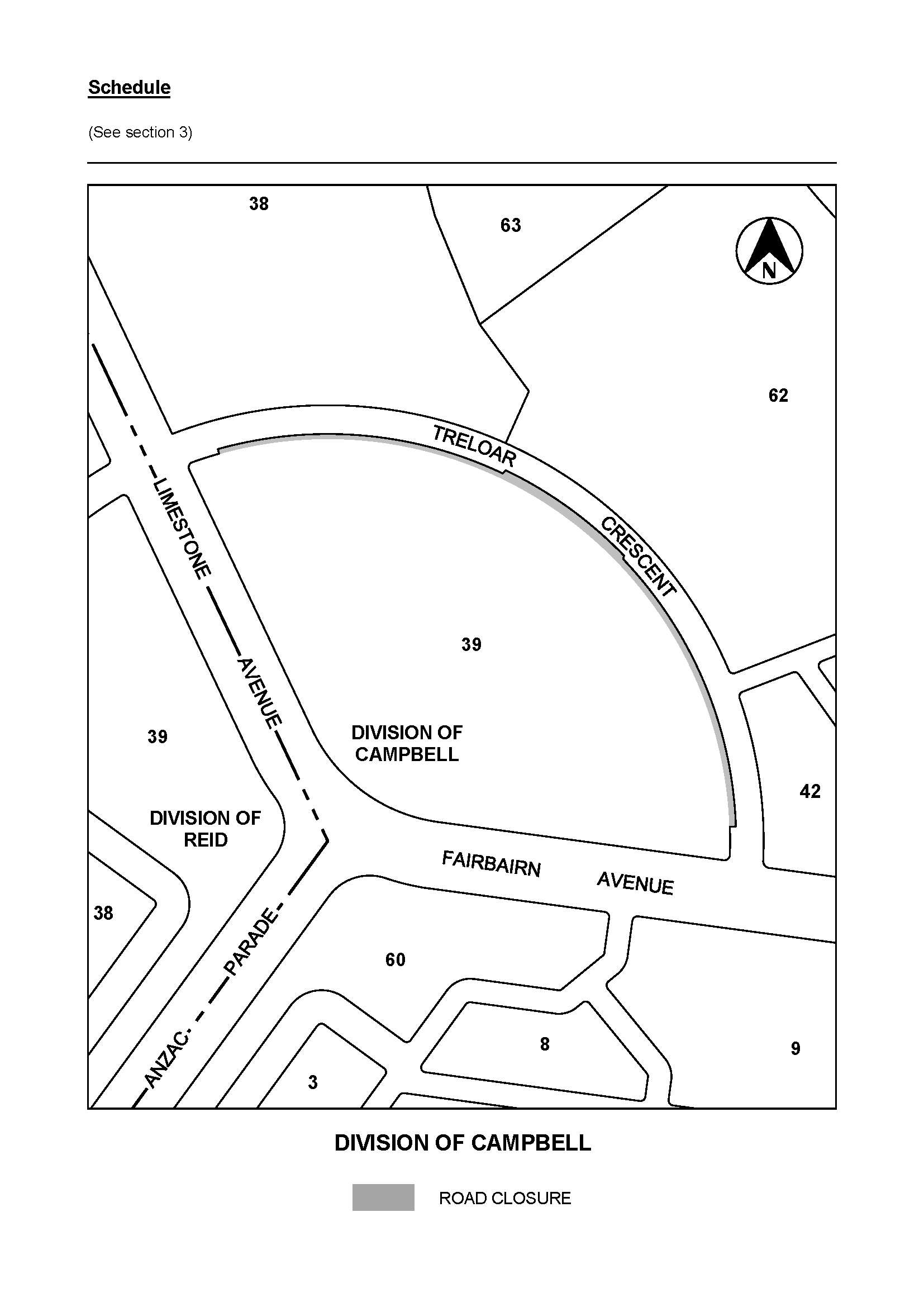 